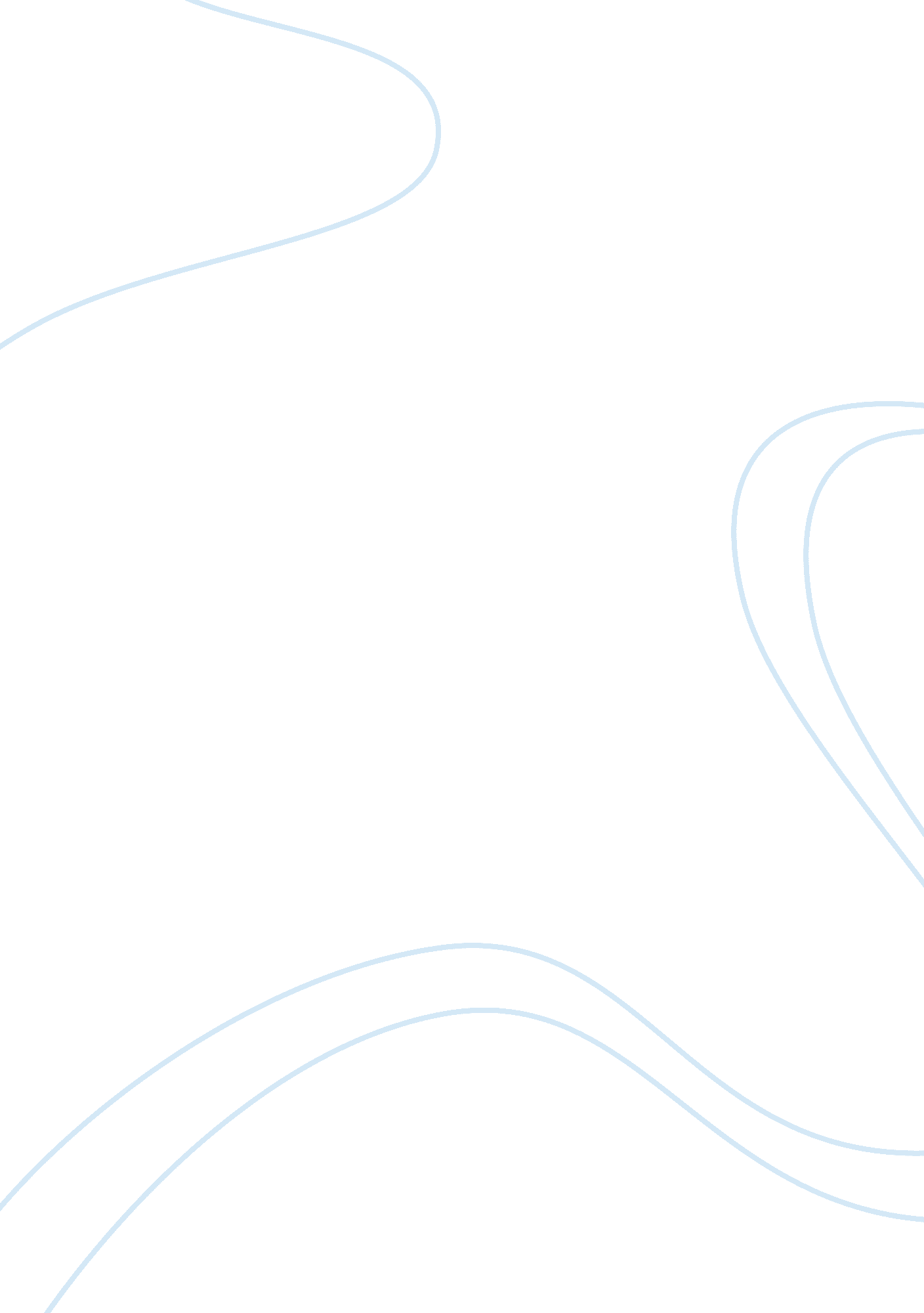 Conformity or consequences assignmentPsychology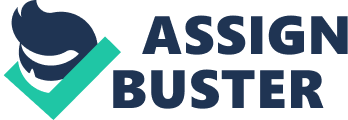 In doing so she was a good girl that also did well In school. Sarah was excited about being a sophomore. She met new people and made new friends in her high school classes. Some of the factors that contributed towards Sarah’s attitude regarding her curfew was before she met her new friends. When her parents first set the rules of the house, Sarah did not have a problem with the curfew. She did what she was supposed to do according to her parents and did not give them any problems. Soon, she met up with her friends that may or may have not been good influences on her. She thought it was great that her friends were so popular and wondered what that would be like from time to time, and soon the curfew did not mean as much. Sarah conformed to her friends’ beliefs by believing herself. Her friends believed they have always had fun at these parties and she wanted to know that feeling. She never broke her parents’ rules, let alone a curfew. She took the rules she knew her parents had laid down for her and broke them because she wanted to feel the same excitement and feelings her friends were feeling. She had never really did fit In with a crowd until now. She was smart, pretty, and somewhat rich Like most of the others in her class. Sarah’s friends kept assuring her she would have a good time if she would only go to this party. Indecisive about what she should do, she let her friend’s excitement about the party persuade her and she decided to go ahead and go to the party, regardless of the rules and curfew her parents had set for her. To fulfill the feelings she began to feel as they swelled up inside her, she disobeyed err parents rules and did what her friends encouraged her to do. Sarah’s behavior throughout the night was influenced by her friends. She wanted to feel the same excitement her peers did about the party, and wanted to know how it was to be one of the popular classmates. Sarah began to display cognitive dissonance (excitement) when her friends began to ask her to go to this wonderful party. She knew she would feel Like she was missing out If she did not accept her friends’ Invitation and go to this wonderful party her friends were Inviting her to. Sarah’s rinds kept assuring her she would have a good time if she would only go to this party persuade her and she decided to go ahead and go to the party, regardless of the rules and curfew her parents had set for her. During the party, everyone was having a good time when they heard two guys arguing in the front of the house. No doubt the type of interaction that was taking place was “ normative social influence’ and “ informative social influence. ” Sarah wanted to be as popular as her friends, so to go along with them; this would be defined as “ Informative Social Influence. This is doing what others are doing when you are unsure of yourself). When the fight began, Sarah did as the rest of the group and ran outside to see what was going on. After going to the party, Sarah met a guy named Jack. Sarah and Jack started talking and found out that they have some things in common. Jack went to the same school, but was a Junior. They had the same musical interest, lived in the same neighborhood, and had some of the same hobbies. After the fight broke out between the guys, most of the people, including Sarah, decided to leave the party. After Sarah finally arrived home, she sat back and thought about everything that transpired that night. She liked obeying her parent’s rules and making good grades in school, but she wondered if it was all worth it. Was giving up everything she ever knew and lived by worth a couple of hours of fun? Was breaking the rules worth what she was going to have to face with her parents, after all she did Just wind up going back home because of a fight? Maybe, next time Sarah will think twice before she goes against the rules her parents have set for her. 